Running Record 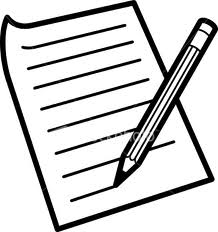 95 – 100% Independent  _____90 – 95%  Instructional  _____Below 90%  Hard           _____Pg.ESCErrorsMSVSCMSV      TotalRetell:CompleteAdequateLimitedLimitedRetell:Additional Observations:Accuracy Rate:  ____________ Error Rate:  __________Self Correction Rate: ________Accuracy Rate:  ____________ Error Rate:  __________Self Correction Rate: ________Accuracy Rate:  ____________ Error Rate:  __________Self Correction Rate: ________